                        		                    ROMÂNIA                                                                                                                			               JUDEŢUL BIHOR                                                                                                                                        	          CONSILIUL LOCAL AL COMUNEI SĂLARD                                                                		         Sălard, Nr .724,C.P. 417450, Judeţul Bihor                 		     	           CÎF:4641318, Tel /Fax: 0259/441049                                                           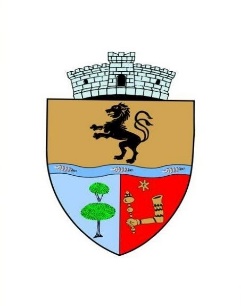 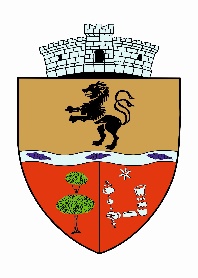 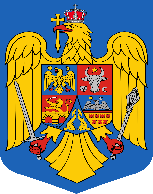                     e-mail: primariasalard@yahoo.com ,comunasalardbh@gmail.com                                                                                                                   				                     web.site: www.salard.ro _________________________________________________________________________________						   H O T Ă R Â R E A  Nr. 73                                                                                                                                                                                  				  	                        din 27.07.2023                                                                                                                                                                          		      privind  aprobarea Ordinii de zi a şedinţei  ordinare a Consiliului local al comunei 						 	  Sălard  din data de 27 iulie 2023  	 Având  în  vedere  Dispoziția  primarului nr. 100 /21.07.2023  privind  convocarea  ședintei ordinare  a  Consiliului  Local  al  Comunei  Sălard  pentru  data de   27 iulie   2023,                                                                                                                                                        	Luând în considerare   prevederile  art. 135 din  OUG  Nr.57/2019 privind Codul administrativ,                                                                                                                                                              	În   temeiul  art.139 ,196, alin(1) , lit a)  din OUG  Nr.57/2019 privind Codul administrativ,cu modificările și completările ulterioare,                                                                                                           			           CONSILIUL LOCAL AL COMUNEI SĂLARD                                                             						  HOTĂRĂȘTE:       	Art.1.Se aprobă  ordinea  de  zi  a  ședintei  ordinare  a  Consiliului  Local  al  Comunei  Sălard  pentru  data  de  27 .07.2023   , conform  Dispoziției  de  convocare nr. 100 din  21.07.2023 , emisă de  primarul comunei Sălard,   după cum urmează :  1.Proiect de hotărâre privind aprobarea ordinii de zi a sedinței ordinare din 27 iulie  2023                                                                                                                                                             Inițiator: primar - Miklos Nagy   2.Proiect de hotărâre privind aprobarea procesului verbal al  şedinţei  ordinare a Consiliului local al comunei Sălard din data de  22 iunie   2023                                                                                                           Inițiator: primar - Miklos Nagy   3.Proiect de hotărâre   privind  rectificarea Bugetului  de venituri si cheltuieli al comunei Sălard pe anul 2023-varianta III-a                                                                                                                                                                                     Inițiator: primar - Miklos Nagy                                                                                                                                                       4.Proiect de hotărâre  privind  aprobarea dizolvării și radierii Asociaţiei  de Dezvoltare Intercomunitare GAZ BARCĂU-BISTRA                                                                                                                                   Inițiator: primar - Miklos Nagy                                                                                                                                5.Proiect de hotărâre   privind  desemnarea reprezentantilor Consiliului local Sălard in Consiliul de administratie al Scolii Gimnaziale“Szalardi Janos”Sălard pentru anul şcolar 2023-2024                                    Inițiator: primar - Miklos Nagy                                                                                                                               6.Proiect de hotărâre   privind  desemnarea reprezentantului Consiliului local Sălard în Comisia  pentru evaluarea si asigurarea calității din cadrul Scolii Gimnaziale “ Szalardi Janos”  Sălard pentru anul    şcolar 2023-2024                                                                                                                                     Inițiator: primar - Miklos Nagy                                                                                                                               7.Proiect de hotărâre  privind   actualizarea chiriei şi prelungirea duratei contractelor de închiriere pentru titularii  locuinţelor construite prin ANL  din  comuna Sălard,Nr.725,judetul  Bihor                                     Inițiator: primar - Miklos Nagy                                                                                                                               8.Proiect de hotărâre  privind   actualizarea chiriei  şi prelungirea duratei contractelor de închiriere pentru titularii  locuinţelor apartinând domeniului public al comunei Sălard ,situate în localitatea Sălard ,nr.444/B,Judetul  Bihor                                                                                                                           Inițiator: primar - Miklos Nagy                                                                                                                               9. Proiect de hotărâre privind actualizarea Regulamentului  de organizare si   functionare al aparatului de specialitate al primarului comunei Sălard,judetul Bihor Inițiator: primar - Miklos Nagy                                                                                                                                                Art.2.Prezenta hotărâre se comunică  prin grija secretarului  general cu:                                                  - Instituţia Prefectului- Judeţul Bihor                                                                                                                     - Primarul comunei Sălard                                                                                                                                                          PREŞEDINTE DE ŞEDINŢĂ,	                                                                                                                        	   ISTVAN KOMAROMI 		   	                     CONTRASEMNEAZĂ,			               			                 	  SECRETAR GENERAL UAT					                  		          ADRIANA-GABRIELA DAMIANCvorum:12 voturi “pentru”,0 voturi ”împotrivă”,0“abtineri”,din totalul de 13 consilieri în funcție                         		                    ROMÂNIA                                                                                                                			               JUDEŢUL BIHOR                                                                                                                                        	          CONSILIUL LOCAL AL COMUNEI SĂLARD                                                                		         Sălard, Nr .724,C.P. 417450, Judeţul Bihor                 		     	           CÎF:4641318, Tel /Fax: 0259/441049                                                                               e-mail: primariasalard@yahoo.com ,comunasalardbh@gmail.com                                                                                                                   				                     web.site: www.salard.ro ___________________________________________________________________________H O T Ă R Â R E A  Nr. 74                                                                                                                                                                                  		    din 27.07.2023	     		                                                                                                                                                                	        privind aprobarea procesului - verbal al  şedinţei ordinare  a  Consiliului local  		                                   al comunei SĂLARD  din data de  22   iunie  2023   	 Având  în  vedere  Dispoziția  primarului nr. 100/21.07.2023  privind  convocarea  ședintei  ordinare  a  Consiliului  Local  al  Comunei  Sălard  pentru  data de 27.07.2023,                                             	Luând în considerare   prevederile  art. 138,alin.15 din  OUG  Nr.57/2019 privind Codul administrativ,                                                                                                                                                                                                                                                                                                                                                                                                                                           	În    temeiul  art.196, alin(1) , lit a)  din OUG  Nr.57/2019 privind Codul administrativ,cu modificările și completările ulterioare ,          	   CONSILIUL LOCAL AL COMUNEI SĂLARD                                                             	HOTĂRĂȘTE:        Art.1. Se aprobă  procesul - verbal al  şedinţei  ordinare  a  Consiliului local al comunei SĂLARD  din data de  22 iunie  2023 , prezentat în anexă .                                                               Art.2.Procesul -verbal al sedinței ordinare  din data de 22 iunie   2023 a fost aprobat în  forma propusă .        	                                                                                                                                                	    Art.3.Prezenta hotărâre se comunică prin grija secretarului general cu:                                                           - Instituţia Prefectului - Judeţul Bihor                                                                                                                     - Primarul comunei Sălard               PREŞEDINTE DE ŞEDINŢĂ,	                                                                                                                           ISTVAN KOMAROMI                                               CONTRASEMNEAZĂ,			               			                                                 SECRETAR GENERAL UAT					                  				 ADRIANA-GABRIELA DAMIANCvorum:12 voturi“pentru”,0 voturi”împotrivă”,0“abtineri”,din totalul de 13 consilieri în funcție ROMÂNIA                                                                                                              JUDEŢUL BIHOR                                                                                                                                                                   CONSILIUL LOCAL AL COMUNEI SĂLARD                                                                		       Sălard, Nr .724,C.P. 417450, Judeţul Bihor                 		   CÎF:4641318, Tel /Fax: 0259/441049                                                                      e-mail: primariasalard@yahoo.com ,comunasalardbh@gmail.com                                                                                                   web.site: www.salard.ro ___________________________________________________________________________H O T Ă R Â R E A  Nr. 75                                                                                                                                                                                              din 27.07.2023    privind rectificarea bugetului de venituri  si cheltuieli a comunei Sălard pe anul 2023- varianta a III-aAvând în vedere proiectul de hotărâre inițiat de primarul comunei Sălard,precum și  raportul de specialitate  nr.4.516   din  21.07.2023 întocmit de  Biroul financiar-  contabil  , impozite si taxe,achizitii publice , cu privire la rectificarea bugetului de venituri  si cheltuieli a comunei Sălard ,pe anul 2023- varianta a III-a,       Ținând cont de  :                                                                                                                                          -avizul consultativ  al Comisiei de specialitate din cadrul Consiliului Local  Sălard                                                                                                                                                   -referatul de aprobare a primarului comunei Sălard,in calitate de initiator al proiectului  de hotărâre-prevederile  art.49 (4),(5),(6) din Legea nr.273/2006-Legea Finanţelor Publice, cu  modificările şi completările ulterioare,                                                                                                                                                                -prevederile Legii nr.368/2022 ,legea bugetului de stat pe anul 2023                                                                                                                                         -prevederile Legii nr. 24/2000, privind normele de tehnică legislativă pentru elaborarea actelor                      normative, republicată, cu modificările şi completările ulterioare;                                                                                                                  	În   temeiul art.139, alin 3 .lit.a  si  196, alin(1) , lit a)  din OUG  Nr.57/2019 privind Codul administrativ,cu modificările și completările ulterioare ,                                             		    				CONSILIUL LOCAL AL COMUNEI SĂLARD   				   			              HOTĂRĂȘTE:                                                                                                             Art. 1.  Se   aprobă   rectificarea  Bugetului  local de venituri si cheltuieli  al comunei Sălard               pe anul 2023, varianta III-a, după cum  urmează:                                                                                                                                                                                                                                                                              PARTEA DE VENITURI                                                                                                                                                                       SECTIUNEA DE FUNCTIONARE                                                           - mii lei –    03.02.18 –Impozit pe venit din transferul proprietatilor imobiliare              20,0007.02.01.01 - Impozit pe cladiri – PF            		                                  100,0007.02.01.02 - Impozit pe cladiri – PJ                         	          	                      50,0007.02.02.01 - Impozit pe terenuri –PF                   	                                   50,0016.02.02.02 – impozit pe mijloace de transport PJ                                         50,0018.02.50  - Alte impozite si taxe                                                                      50,00 30.02.05.30 –Alte venituri din concesiune             		                     157,0034.02.02.00   - Taxe extrajudiciare de timbru                                                  65,00 35.02.01.02 - Venituri din amenzi si alte sanctiuni                                        400,5037.03.00- Varsaminte din sectiunea SF in sectiunea SD                             -208,50        SECTIUNEA DE DEZVOLTARE                                                                               -mii lei-37.04.00  - Varsaminte din sectiunea de functionare                                   + 208,5042.87.00  - Subventii de la bugetul de stat catre bugetele locale pentruProgramul national de investitii Anghel Saligny                                        +12.000,0042.88.01  - Fonduri europene nerambursabile                                                    +248,0042.88.03  - Sume aferent TVA                                                                               +47,0042.89.01  - Fonduri din imprumuturi rambursabile                                              +600,0042.89.03   -Sume aferent TVA                                                                             +114,0048.01.03  - Prefinantare                                                                                    +1.791,00VENITURI  SECTIUNEA DE FUNCTIONARE SI  DEZVOLTARE                               15.742,50		PARTEA DE CHELTUIELI:SECTIUNEA DE FUNCTIONARE SI DEZVOLTARE                                                                    								 			                            -mii lei-51.02.01.03/10.01.01 (cheltuieli de personal  salarii de baza )                          +300,0051.02.01.03/20.01.03 ( incalzit, iluminat si forta motrica )                                    +20,00   51.02.01.03/20.01.05 (carburanti)                                                                        +25,0051.02.01.03/20.01.06 (piese de schimb)	                                                     +25,0051.02.01.03/20.01.30 (alte bunuri si servicii pentru întretinere si functionare)     +25,00                                                                                51.02.01.03/20.05.30 (alte obiecte de inventar)                                                   -20,00                                51.02.01.03/60.01.00 ( Fonduri europene nerambursabile)  PNRR                  +124,0051.02.01.03/60.03.00 (sume aferente TVA)    PNRR                                           +23,5051.02.01.03/61.01.00 (Fonduri din imprumuturi rambursabile)  PNRR              +300,0051.02.01.03/61.03.00 (sume aferente TVA)    PNRR                                          + 57,00                                                                                54.02.10.00/10.01.01 (cheltuieli de personal  salarii de baza )                           +15,0054.02.10.00/20.01.01 (Furnituri de birou)                                                            +10,0054.02.10.00/20.01.03 ( incalzit, iluminat si forta motrica )                                      -5,00    54.02.10.00/20.05.30 (alte obiecte de inventar)                                                     -5,00    61.02.50.00/20.30.30 ( alte cheltuieli cu bunuri si servicii )                                  +35,0065.02.04.01/20.01.04 ( apa, canal si salubritate)                                                  +10,0065.02.04.01/20.01.30 (alte bunuri si servicii pentru întretinere si functionare)     +60,0065.02.04.01/20.05.30 (alte obiecte de inventar)                                                     +8,0065.02.04.01/20.02.20 (reparatii curente)                                                             +190,0065.02.04.01/60.01.00 (Fonduri europene nerambursabile) PNRR                      +124,0065.02.04.01/60.03.00 (sume aferente TVA)  PNRR                                               +23,5065.02.04.01/61.01.00 (Fonduri din imprumuturi rambursabile) PNRR                +300,0065.02.04.01/61.01.03 (sume aferente TVA)      PNRR                                          +57,00                                                                                 65.02.50.00/58.01.02 (finantare externa nerambursabila)                                 +1.791,0065.02.50.00/58.01.03 (Cheltuieli neeligibile)                                                         +200,0067.02.05.01/59.11.00 (asociatii si fundatii)                                                              +3,0068.02.05.02/57.02.01 (ajutoare sociale in numerar)                                               +20,0068.02.50.50/57.02.01 (ajutoare sociale in numerar)                                                +3,0070.02.50.00/20.30.30 (alte cheltuieli cu bunuri si servicii)                                      +15,0070.02.05.01/71.01.03 ( Alte active fixe)                                                                  + 8,5084.02.03.03/71.01.03 (alte active fixe)                                                             +12.000,00        Bugetul de venituri si cheltuieli se va majora atât la partea de venituri, cât și la partea de cheltuieli cu suma de 15.742,50 mii lei.                                                                                                                                         Art.2.Bugetul de venituri si cheltuieli pe anul 2023 rectificat– varianta III-a,  se rectifică astfel:   VENITURI TOTAL  =                                                   35.607,00 mii lei                                                                     CHELTUIELI TOTAL =                                                36.450,29 mii lei	Art.3.Cu ducerea la îndeplinire a prezentei hotărâri se încredințează primarul comunei Sălard si                             Biroul financiar contabil,impozite si taxe , achizitii publice .                                                                                                                               	Art.4.Prezenta  hotărâre  se comunică prin grija secretarului general  cu :                                                                                                   -Institutia  Prefectului-  Judetul Bihor                                                                                                                                       -Primarul comunei Salard                                                                                                                                                                                                                                                                                                                -Biroul financiar contabil,impozite si taxe , achizitii publice                                                                                                    -Administratia Finantelor Publice Bihor                                                                                                                                                        	PREŞEDINTE DE ŞEDINŢĂ,	                       CONTRASEMNEAZĂ,                                     ISTVAN KOMAROMI   	                             SECRETAR GENERAL UAT,					      	                   ADRIANA GABRIELA DAMIAN Cvorum:12  voturi “pentru”,0 voturi ” împotrivă”,0“abtineri”,din totalul de 13 consilieri în funcție                                                                                                                                                                                                      3ROMÂNIA                                                                                                              JUDEŢUL BIHOR                                                                                                                                                                   CONSILIUL LOCAL AL COMUNEI SĂLARD                                                                		       Sălard, Nr .724,C.P. 417450, Judeţul Bihor                 		   CÎF:4641318, Tel /Fax: 0259/441049                                                                      e-mail: primariasalard@yahoo.com ,comunasalardbh@gmail.com                                                                                                   web.site: www.salard.ro _________________________________________________________________H O T Ă R Â R E A  Nr. 76                                                                                                                                                                                             din 27.07.2023    privind  aprobarea dizolvării și radierii Asociaţiei  de Dezvoltare Intercomunitare GAZ BARCĂU-BISTRA                                                                                                   Având în vedere proiectul de hotărâre inițiat de primarul comunei Sălard,precum și  raportul de specialitate  nr.  4.518  din  21.07.2023 întocmit de secretarul general al comunei pentru  proiectul de hotărâre privind aprobarea dizolvării și radierii Asociaţiei  de Dezvoltare Intercomunitare GAZ BARCĂU-BISTRA,       Ținând cont de  :                                                                                                                                          -avizul consultativ  al Comisiei de specialitate din cadrul Consiliului Local  Sălard                                                                                                                                                   -referatul de aprobare a primarului comunei Sălard,in calitate de initiator al proiectului  de hotărâre                        -adresa nr. 3624 din data de 17.07.2023 trimisă de Comuna Tăuteu  cu privire la Asociaţia  de Dezvoltare Intercomunitară GAZ BARCĂU-BISTRA,  care se află în imposibilitatea obiectivă de a realiza scopul pentru care a fost înființată, se impune demararea procedurii de dizolvare și radiere,- Hotărârea adunării generale a acționarilor a Asociaţiei  de Dezvoltare Intercomunitare GAZ BARCĂU-BISTRA nr. 1 din data de 22.06.2023, prin care se aprobă dizolvarea Asociaţiei  de Dezvoltare Intercomunitare GAZ BARCĂU-BISTRA, având CUI 4238270 și radierea  asociației din Registrul Asociațiilor și Fundațiilor”,- prevederile art. 54 lit. c, art. 55 lit. b din Ordonanţa Guvernului nr. 26/2000 cu privire la asociaţii si fundaţii, coroborate cu prevederile cap. VII din Statutul Asociaţiei de Dezvoltare Intercomunitară GAZ BARCĂU-BISTRA,        -prevederile Legii nr. 24/2000, privind normele de tehnică legislativă pentru elaborarea actelor                      normative, republicată, cu modificările şi completările ulterioare;                                                                                                                  	În   temeiul art.139, alin 3 .lit.a  si  196, alin(1) , lit a)  din OUG  Nr.57/2019 privind Codul administrativ,cu modificările și completările ulterioare ,       			CONSILIUL LOCAL AL COMUNEI SĂLARD   				   			                           HOTĂRĂȘTE:                   Art. 1. Se aprobă dizolvarea și radierea Asociaţiei de Dezvoltare Intercomunitare GAZ BARCĂU-BISTRA, având CUI 4238270, cu sediul social în sat Tăuteu, nr. 122, camera 4, comuna Tăuteu, județul Bihor, conform prevederilor art. 54 lit. c, art. 55 lit. b din Ordonanţa Guvernului nr. 26/2000 cu privire la asociaţii si fundaţii.            Art. 2 .Se împuternicește primarul comunei Sălard, domnul Miklos Nagy , să semneze pentru comuna Sălard documentele necesare dizolvării Asociației de Dezvoltare Intercomunitară GAZ BARCĂU-BISTRA.            Art. 3 Se împuternicește domnul avocat Radu Florian, identificat prin cartea de identitate seria ZH, nr. 050888, eliberată de SPCLEP Oradea la data de 17.02.2016, să reprezinte Asociația de Dezvoltare Intercomunitară GAZ BARCĂU-BISTRA în fața instanțelor judecătorești, în vederea implementării procedurilor de dizolvare a acesteia.Se aprobă numirea în calitate de lichidator pe doamna Iambor Stela Emilia - cabinet individual de insolvență.            Art.4. Punerea în aplicare a prezentei hotărâri va asigurată de Asociația de Dezvoltare Intercomunitară GAZ BARCĂU-BISTRA.            Art.5.Prezenta  hotărâre  se comunică prin grija secretarului general  cu :                                                                                                   -Institutia  Prefectului-  Judetul Bihor                                                                                                                                       -Primarul comunei Salard                                                                                                                                                                                                                                                                                                                -Asociaţia  de Dezvoltare Intercomunitare GAZ BARCĂU-BISTRA-Biroul financiar contabil,impozite și taxe,achiziții publice	PREŞEDINTE DE ŞEDINŢĂ,	                       CONTRASEMNEAZĂ,                                     ISTVAN KOMAROMI   	                             SECRETAR GENERAL UAT,					      	                   ADRIANA GABRIELA DAMIAN Cvorum:12  voturi “pentru”,0 voturi ” împotrivă”,0“abtineri”,din totalul de 13 consilieri în funcție                                                                                                                                                                                                      2                     ROMÂNIA                                                                                                                	     JUDEŢUL BIHOR                                                                                                                                        	          CONSILIUL LOCAL AL COMUNEI SĂLARD                                                                		         Sălard, Nr .724,C.P. 417450, Judeţul Bihor                 		     	           CÎF:4641318, Tel /Fax: 0259/441049e-mail: primariasalard@yahoo.com ,comunasalardbh@gmail.com                                                                                                                   			        web.site: www.salard.ro _________________________________________________________________________________					   H O T Ă R Â R E A  Nr. 77                                                                                                                                                                                  				  	           din 27.07.2023                                                                                                                                                                          privind  desemnarea reprezentantilor Consiliului local Sălard in Consiliul de administratie al  Scolii Gimnaziale“Szalardi Janos”Sălard pentru anul şcolar 2023-2024              	Având  în  vedere Proiectul de hotărâre inițiat de primarul comunei Sălard ,precum și Raportul de  specialitate întocmit de secretarul general al comunei Sălard, înregistrat cu nr. 4520   din 21.07.2023                      privind  desemnarea reprezentantilor Consiliului local Sălard in Consiliul  de administratie al Scolii Gimnaziale“Szalardi Janos”Sălard pentru anul şcolar 2023-2024,               	 Ținând cont de  :                                                                                                                                                                            -avizul consultativ  al Comisiei de specialitate din cadrul Consiliului Local  Sălard                                                                                                                                                   -referatul de aprobare a primarului comunei Sălard,in calitate de initiator al proiectului                                                                   -cererea nr. 1431 din 20.06.2023 depusă de către Scoala  Gimnazială Szalardi Janos Sălard,înregistrată cu nr. 3888 din  26.06.2023,  privind numirea in Consiliul de administratie al scolii a doi reprezentanti ai Consiliului local al comunei Salard ,                                                                                                                                                    - prevederile  art. 96 alin. 1 și alin. 2 lit. a din Legea nr. 1/2011 a educației naționale, cu modificările și completările ulterioare,                                                                                                                                                             -Ordinul nr.4430 din 2023 pentru modificarea şi completarea Regulamentului-cadru de organizare şi funcţionare a unităţilor de învăţământ preuniversitar, aprobat prin Ordinul ministrului Educaţiei nr.4.183/2022                                                                                                                                                                                                   -prevederile Legii nr. 24/2000, privind normele de tehnică legislativă pentru elaborarea actelor normative, republicată, cu modificările şi completările ulterioare;                                                                                                                         	În   temeiul art.139 si  196, alin(1) , lit a)  din OUG  Nr.57/2019 privind Codul administrativ,cu modificările și completările ulterioare ,                                                  CONSILIUL LOCAL AL COMUNEI SĂLARD   				         HOTĂRĂȘTE:                   Art. 1 .Se desemnează  reprezentanții Consiliului local Sălard  ca membrii  în Consiliul  de administratie al Scolii Gimnaziale” Szalardi Janos “Sălard, pentru anul şcolar 2023-2024,consilieri locali :                                                                                                                                        - Dl. ELEK IOSIF                                                                                                                                                                                                             - Dl. UR LEVENTE CSABA                                                                                                                                                                                           Art.2.  Prezenta  hotărâre  se comunică prin grija secretarului general cu :                                                                                                   -Institutia  Prefectului-  Judetul Bihor                                                                                                                                      -Primarul comunei Sălard                                                                                                                                                                                                                                                                                                                              -Scoala Gimnaziala” Szalardi Janos „Sălard                                                                                                                               -Persoanele desemnate             	 PREŞEDINTE DE ŞEDINŢĂ,	                                                                                                                 	     ISTVAN KOMAROMI	                 		        CONTRASEMNEAZĂ,		               			                                  SECRETAR GENERAL UAT					                  	                    ADRIANA GABRIELA  DAMIANCvorum:12  voturi “pentru”,0 voturi ”împotrivă”,0“abtineri”,din totalul de 13 consilieri în funcție        ROMÂNIA                                                                                                                	     JUDEŢUL BIHOR                                                                                                                                        	          CONSILIUL LOCAL AL COMUNEI SĂLARD                                                                		         Sălard, Nr .724,C.P. 417450, Judeţul Bihor                 		     	           CÎF:4641318, Tel /Fax: 0259/441049e-mail: primariasalard@yahoo.com ,comunasalardbh@gmail.com                                                                                                                   			        web.site: www.salard.ro _________________________________________________________________________________						   H O T Ă R Â R E A  Nr. 78                                                                                                                                                                                				  	                        din 27.07.2023                                                                                                                                                                          privind  desemnarea reprezentantului Consiliului local Sălard în Comisia  pentru evaluarea si asigurarea calității din cadrul Scolii Gimnaziale “ Szalardi Janos”  Sălard pentru anul şcolar 2023-2024         	Având  în  vedere Proiectul de hotărâre inițiat de primarul comunei Sălard ,precum și Raportul de  specialitate întocmit de secretarul general al comunei Sălard, înregistrat cu nr. 4522  din 21.07.2023 privind   desemnarea reprezentantului Consiliului local Sălard în  Comisia  pentru evaluarea si asigurarea calității din cadrul Scolii Gimnaziale “ Szalardi Janos”  Sălard    pentru anul şcolar   2023-2024 ,   	 Ținând cont de  :                                                                                                                                                                      -avizul consultativ  al Comisiei de specialitate din cadrul Consiliului Local  Sălard                                                                                                                                                   -referatul de aprobare a primarului comunei Sălard,in calitate de initiator al proiectului                                                                           -cererea nr.1541 din 07.07.2023  depusă de către Scoala  Gimnazială Szalardi Janos Sălard,înregistrată cu nr. 4270 din  12.07.2023,privind numirea in Comisia  pentru evaluarea si asigurarea calității din cadrul Scolii Gimnaziale “ Szalardi Janos”Sălard pentru anul şcolar 2023-2024 a reprezentantului Consiliului local al comunei Salard ,                                                                                                                                                                                       -  prevederile, art. 11, alin. (4), lit. “e” din OUG nr. 75/2005 privind asigurarea calităţii educaţiei, cu modificările şi completările ulterioare                                                                                                                                                                  -prevederile Legii nr. 24/2000, privind normele de tehnică legislativă pentru elaborarea actelor normative, republicată, cu modificările şi completările ulterioare;                                                                                                                    	În   temeiul art .139 si  196, alin(1) , lit a)  din OUG  Nr.57/2019 privind Codul administrativ,cu modificările și completările ulterioare ,                                                                                                                                                                                 		                 CONSILIUL LOCAL AL COMUNEI SĂLARD   				   				   HOTĂRĂȘTE:                                                                              	 Art. 1. Se desemnează reprezentantul  Consiliului local Sălard în Comisia  pentru evaluarea si asigurarea calității din cadrul Scolii Gimnaziale “ Szalardi Janos”  Sălard pentru   anul şcolar 2023-2024 :                                                                                                                                                     	- Dl. GUBA JOZSEF ROLLAND                                                                                                           	 Art.2.  Prezenta  hotărâre  se comunică  prin grija secretarului general cu :                                                                                                   -Institutia  Prefectului-  Judetul Bihor                                                                                                                                         -Primarul comunei Sălard                                                                                                                                                                 -Scoala Gimnaziala” Szalardi Janos „Sălard                                                                                                                       -Persoanei  desemnate                                                                                                                                                              	 PREŞEDINTE DE ŞEDINŢĂ,	                                                                                                                 	       ISTVAN KOMAROMI 			            CONTRASEMNEAZĂ,			               			                              SECRETAR GENERAL UAT					                           ADRIANA GABRIELA DAMIANCvorum: 12 voturi “pentru”,0 voturi ”împotrivă”,0“abtineri”,din totalul de 13 consilieri în funcțieROMÂNIA                                                                                                              JUDEŢUL BIHOR                                                                                                                                                                   CONSILIUL LOCAL AL COMUNEI SĂLARD                                                                		       Sălard, Nr .724,C.P. 417450, Judeţul Bihor                 		   CÎF:4641318, Tel /Fax: 0259/441049                                                                      e-mail: primariasalard@yahoo.com ,comunasalardbh@gmail.com                                                                                                   web.site: www.salard.ro _________________________________________________________________H O T Ă R Â R E A  Nr. 79                                                                                                                                                                                             din 27.07.2023    privind   recalcularea chiriei şi prelungirea duratei contractelor de închiriere pentru titularii  locuinţelor construite prin ANL  din  comuna Sălard,Nr.725,judetul  BihorAvând în vedere proiectul de hotărâre inițiat de primarul comunei Sălard,precum și  raportul de specialitate  nr.  4.525   din  21.07.2023 întocmit de  Biroul financiar-  contabil  , impozite si taxe,achizitii publice , cu privire la recalcularea chiriei şi prelungirea duratei contractelor de închiriere pentru titularii  locuinţelor construite prin ANL  din  comuna Sălard,Nr.725,judetul  Bihor,       Ținând cont de  :                                                                                                                                          -avizul consultativ  al Comisiei de specialitate din cadrul Consiliului Local  Sălard                                                                                                                                                   -referatul de aprobare a primarului comunei Sălard,in calitate de initiator al proiectului  de hotărâre-Hotărârea Consiliului local al comunei Salard  nr.30 din 26 mai 2011  privind aprobarea Regulamentului privind cadrul, modalitatea şi criteriile de analiză şi soluţionare a cererilor de atribuire a locuinţelor pentru tineri construite prin ANL,   și a Hotărârii Consiliului local  al comunei Sălard Nr. 76 din 28.07.2022,privind   recalcularea chiriei şi prelungirea duratei contractelor de închiriere pe  termen  de 1 an   pentru titularii  locuinţelor construite prin ANL  din  comuna Sălard,procesul verbal nr.4523 din 21.07.2023 a comisiei de analiza a dosarelor ANL ,- prevederile   Legii  nr.152/1998 privind înfiinţarea ANL, actualizată - H.G. nr.962/2001 privind aprobarea Normelor Metodologice de aplicare a Legii nr.152/1998-Legea locuinţei nr.114/1996, actualizată, Legea nr.221/2015 , - Hotararea Guvernului Nr.304/ 2017 , privind modificarea şi completarea Normelor metodologice pentru punerea în aplicare a prevederilor Legii nr. 152/1998 privind înfiinţarea Agenţiei Naţionale pentru Locuinţe, aprobate prin Hotârârea Guvernului nr. 962/2001                                                                                                                                       -prevederile Ordinului  MLPDA  nr.  3519 din 2020,-prevederile OUG  Nr.55 din 2021,pentru modificarea Legii nr. 152/1998 privind înfiinţarea Agenţiei Naţionale pentru Locuinţe ,-HG Nr.1174/2021  privind modificarea și completarea Normelor metodologice pentru punerea în aplicare a prevederilor Legii nr. 152/1998 privind înființarea Agenției Naționale pentru Locuințe, aprobate prin Hotărârea Guvernului nr. 962/2001,                                                                                                     -adresa nr. 6064/24.03.2023  a Agenției Naționale pentru Locuințe referitor la actualizarea anuală cu rata inflației , -prevederile OG nr.22/2022  pentru modificarea Legii nr. 152/1998 privind înființarea Agenției Naționale pentru Locuințe,-prevederile Legii nr. 24/2000, privind normele de tehnică legislativă pentru elaborarea actelor                      normative, republicată, cu modificările şi completările ulterioare;                                                                                                                  	În   temeiul art.139, alin 3 .lit.a  si  196, alin(1) , lit a)  din OUG  Nr.57/2019 privind Codul administrativ,cu modificările și completările ulterioare ,                                             		    				CONSILIUL LOCAL AL COMUNEI SĂLARD   				   			              HOTĂRĂȘTE:               Art.1.Se ia act de  renunțarea la locuința ANL a d-nei Jenei Mohacsi Zsofia ,titular contract de închiriere a locuintei situate în localitatea Sălard,nr.725,et.II,Ap.9,Sc.C,în baza contractului de închiriere nr. 3262   din  29.07.2016,începând cu data de 01.08.2023.                                                                                                       Art.2.Se aprobă repartizarea locuinței ANL situate în localitatea Sălard,nr.725,et.II,Ap.9,Sc.C d-lui Cotuna Adrian Teodor ,domiciliat în localitatea Sălard,nr.214,judetul Bihor ,în baza cererii nr.  5563   din   29.08.2022 ,începând cu data de 01.08.2023 si încheierea contractului de închiriere a locuinței ANL  .       Art.3.Se aprobă  prelungirea contractelor de inchiriere începând cu data de 01.08.2023 si până la 31.03.2024  pentru locuinţele situate in comuna Sălard,sat Sălard,nr.725, Scara A,B,C,titularilor prevăzuţi în anexă  la prezenta hotărâre . Art.4.Prelungirea contractului de închiriere se va face prin act adiţional la contractul de închiriere.Art.5.Se împuterniceşte dl.primar  Miklos Nagy  să încheie contractul de închiriere si  actul  adiţional care au ca obiect prelungirea duratei contractelor de închiriere a locuinţelor ANL  .	Art.6.Cu ducerea la îndeplinire a prezentei hotărâri se încredințează primarul comunei Sălard si                             Biroul financiar contabil,impozite si taxe , achizitii publice .                                                                                                                               	Art.7.Prezenta  hotărâre  se comunică prin grija secretarului general  cu :                                                                                                   -Institutia  Prefectului-  Judetul Bihor                                                                                                                                       -Primarul comunei Salard                                                                                                                                                                                                                                                                                                                -Biroul financiar contabil,impozite si taxe , achizitii publice            -titularilor de contracte ANL                                                                                        	PREŞEDINTE DE ŞEDINŢĂ,	                       CONTRASEMNEAZĂ,                                     ISTVAN KOMAROMI   	                             SECRETAR GENERAL UAT,					      	                   ADRIANA GABRIELA DAMIAN Cvorum:12  voturi “pentru”,0 voturi ” împotrivă”,0“abtineri”,din totalul de 13 consilieri în funcție                                                                                                                                                                                                      2   ROMÂNIA                                                                                                              JUDEŢUL BIHOR                                                                                                                                                                   CONSILIUL LOCAL AL COMUNEI SĂLARD                                                                		       Sălard, Nr .724,C.P. 417450, Judeţul Bihor                 		   CÎF:4641318, Tel /Fax: 0259/441049                                                                      e-mail: primariasalard@yahoo.com ,comunasalardbh@gmail.com                                                                                                   web.site: www.salard.ro _________________________________________________________________H O T Ă R Â R E A  Nr. 80                                                                                                                                                                                            din 27.07.2023    recalcularea chiriei şi prelungirea duratei contractelor de închiriere pentru locuințele apartinând domeniului public al comunei Sălard ,situate în localitatea Sălard, bloc Parc ,nr.444/B,Judetul  Bihor    Având în vedere proiectul de hotărâre inițiat de primarul comunei Sălard,precum și  raportul de specialitate  nr. 4528 din  21.07.2023 întocmit de  Biroul financiar-  contabil  , impozite si taxe,achizitii publice , cu privire la recalcularea chiriei şi prelungirea duratei contractelor de închiriere pentru locuințele apartinând domeniului public al comunei Sălard ,situate în localitatea Sălard, bloc Parc nr.444/B,Judetul  Bihor           Ținând cont de  :                                                                                                                                          -avizul consultativ  al Comisiei de specialitate din cadrul Consiliului Local  Sălard                                                                                                                                                   -referatul de aprobare a primarului comunei Sălard,in calitate de initiator al proiectului  de hotărâre-prevederile Legii nr.241/16.05.2001  pentru aprobarea Ordonanţei de urgenţă a Guvernului nr. 40/1999 privind protecţia chiriaşilor şi stabilirea chiriei pentru spaţiile cu destinaţia de locuinţe-prevederile Hotărârii Guvernului Nr. 310 din 28.03.2007, -prevederile Ordonanţei de urgenţă a Guvernului nr. 40/1999 privind protecţia chiriaşilor şi stabilirea chiriei pentru spaţiile cu destinaţia de locuinţe, aprobată prin Legea 241/2001, cu modificările şi completările ulterioare,-Hotararea Consiliului local al comunei Sălard   Nr.57/14.12.2007    privind stabilirea tarifului lunar al chiriei (lei/mp) practicat pentru spaţiile cu destinaţia de locuinţe-Hotararea Consiliului local al comunei Sălard    Nr.62/27.07.2017   privind prelungirea   contractelor  de închiriere pentru  locuinţele situate în imobilul din Comuna Sălard,  nr. 444/B - Bloc Parc   -Hotararea Consiliului local al comunei Sălard   77 din 28.07.2022    privind   actualizarea chiriei calculate pentru locuințele apartinând domeniului public al comunei Sălard ,situate în localitatea Sălard nr.444/B,Judetul  Bihor,-procesul verbal nr.4526 din 21.07.2023 privind analiza dosarelor depuse,                                   -prevederile Legii nr. 24/2000, privind normele de tehnică legislativă pentru elaborarea actelor                      normative, republicată, cu modificările şi completările ulterioare;                                                                                                                  	În   temeiul art.139, alin 3 .lit.a  si  196, alin(1) , lit a)  din OUG  Nr.57/2019 privind Codul administrativ,cu modificările și completările ulterioare ,                                             		    				CONSILIUL LOCAL AL COMUNEI SĂLARD   				   			              HOTĂRĂȘTE:                 Art.1.Se ia act de  renunțarea la locuința apartinând domeniului public al UAT , situată  în localitatea Sălard ,nr.444/B,Bloc.Parc ,Sc.B,et.2.ap.7, în baza cererii depusă de  dl. Fazekas Attila,titular contract de închiriere nr.889    din  19.03.2008, începând cu data de 01.08.2023.            Art.2.Se aprobă repartizarea locuinței din localitatea localitatea Sălard ,nr.444/B,Bloc.Parc Sc.B,et.2.ap.7, în baza cecerii nr. 15.845 din 31.12.2021 d-rei Torzsa Bianca Boglarka ,domiciliată  în localitatea Sălard,nr.1012,judetul Bihor începând cu data de 01.08.2023 până la data de 31.07.2028 si încheierea contractului de închiriere a locuinței   .          Art.3.Se aprobă  recalcularea si  prelungirea contractelor de închiriere începând cu data de 01.08.2023 si până la 31.07.2028  pentru locuințele apartinând domeniului public al comunei Sălard situate în localitatea Sălard bloc Parc ,nr.444/B,Judetul  Bihor  ,titularilor prevăzuţi în anexa care face parte din prezenta hotărâre.          Art.4.Se aprobă modificarea   Contractului de închiriere a locuintei -Cap.III ,art.10 ’’Chiria aferentă locuinței ce face obiectul contractului’’  , astfel :’’ Chiria se va stabili la valoarea de închiriere de 1 euro/mp/lună- suprafața utilă , calculat la valoarea euro la cursul BNR stabilit la data facturării’’           Art.5.Prelungirea contractului de închiriere se va face prin act adiţional la contractul de închiriere.           Art.6.Se împuterniceşte dl.primar  Miklos Nagy  să încheie contractul de închiriere si  actul  adiţional care au ca obiect prelungirea duratei contractelor de închiriere apartinând domeniului public al comunei Sălard ,situate în localitatea Sălard ,bloc Parc ,nr.444/B,Judetul  Bihor  ,pe o perioadă de 5 ani.	Art.7.Cu ducerea la îndeplinire a prezentei hotărâri se încredințează primarul comunei Sălard si                             Biroul financiar contabil,impozite si taxe , achizitii publice .                                                                                                                               	Art.8.Prezenta  hotărâre  se comunică prin grija secretarului general  cu :                                                                                                   -Institutia  Prefectului-  Judetul Bihor                                                                                                                                       -Primarul comunei Salard                                                                                                                                                                                                                                                                                                                -Biroul financiar contabil,impozite si taxe , achizitii publice            -titulariii  contractelor  de închiriere                                                                                         	PREŞEDINTE DE ŞEDINŢĂ,	                       CONTRASEMNEAZĂ,                                     ISTVAN KOMAROMI   	                             SECRETAR GENERAL UAT,					      	                   ADRIANA GABRIELA DAMIAN Cvorum:12  voturi “pentru”,0 voturi ” împotrivă”,0“abtineri”,din totalul de 13 consilieri în funcție                                                                                                                                                                                                      2                      ROMÂNIA                                                                                                                	     JUDEŢUL BIHOR                                                                                                                                        	          CONSILIUL LOCAL AL COMUNEI SĂLARD                                                                		                             Sălard, Nr .724,C.P. 417450, Judeţul Bihor                 		     	           CÎF:4641318, Tel /Fax: 0259/441049e-mail: primariasalard@yahoo.com ,comunasalardbh@gmail.com                                                                                                                   			        web.site: www.salard.ro _________________________________________________________________________________					   H O T Ă R Â R E A  Nr. 81                                                                                                                                                                                  				  	            din 27.07.2023                                                                                                                                                                          privind actualizarea   Regulamentului de organizare și funcţionare al aparatului de specialitate al Primarului Comunei Sălard, județul Bihor	Având  în  vedere Proiectul de hotărâre inițiat de primarul comunei Sălard ,precum și Raportul de  specialitate întocmit de secretarul general al comunei Sălard, înregistrat cu nr.  3912  din 22.06.2023 privind actualizare Regulament de organizare și funcţionare al aparatului de specialitate al Primarului Comunei  Sălard                                                                                                                                                                  Ținând cont de  :                                                                                                                                                                                                    -avizul consultativ  al Comisiei de specialitate din cadrul Consiliului Local  Sălard                                                                                                                                                  -referatul de aprobare a primarului comunei Sălard,in calitate de initiator al proiectului de hotărâre                                                                  -Hotărârea Consiliului Local al comunei Sălard nr. 44 / 27.04.2023 privind modificarea Organigramei şi  a Statului de funcţii al aparatului de specialitate al primarului comunei Salard,judetul Bihor                                                            -prevederilor art. 129 alin. (1) , (2) și 3  din OUG nr. 57/2019 privind Codul administrativ, Consiliul Local aprobă, în condițiile legii, la propunerea primarului, înființarea, organizarea şi statul de funcții ale aparatului de specialitate al primarului;                                                                                                                                                                                                                           -prevederile art. 40 alin. (1) din Legea nr. 53/2003, Codul Muncii, republicat, cu modificările și completările ulterioare, potrivit căruia angajatorul are obligația să stabilească organizarea şi funcţionarea unităţii                                                                                                                                                                                      -prevederile  Legii nr. 52/2003 privind transparenta decizionala in administratia publica,republicata;                                                                - prevederile Legii nr. 24/2000, privind normele de tehnică legislativă pentru elaborarea actelor normative, republicată, cu modificările şi completările ulterioare;                                                                                                                                                                      În   temeiul art.139 si  196, alin(1) , lit a)  din OUG  Nr.57/2019 privind Codul administrativ,  u modificările și completările ulterioare ,                                                                                                                                                                                    		    CONSILIUL LOCAL AL COMUNEI SĂLARD   				   				                HOTĂRĂȘTE:          Art.1. Se aprobă actualizarea Regulamentului de organizare şi funcţionare al aparatului de                            specialitate  al Primarului comunei Sălard, judeţul Bihor,conform anexei 1-3,care face parte  integrantă din   prezenta hotărâre.   .                                                                                                                                                                     Art.2. Cu data adoptării prezentei hotărâri orice alte prevederi privind regulamentul de organizare şi                              funcţionare al aparatului de specialitate al Primarului comunei Sălard, îşi încetează aplicabilitatea .                                                                                           Art.3. Prezentul Regulament de organizare și funcționare va fi adus la cunoștința funcționarilor                              publici și personalului contractual din aparatul de specialitate al primarului comunei Sălard. 1         Art.4.  Prezenta  hotărâre  se comunică prin grija secretarului general cu :                                                                                                   -Institutia  Prefectului-  Judetul Bihor                                                                                                                                      -Primarul comunei Sălard                                                                                                                                                      - aparatul de specialitate al primarului comunei Sălard	 PREŞEDINTE DE ŞEDINŢĂ,	                                                                                                                 	     ISTVAN KOMAROMI	                 		        CONTRASEMNEAZĂ,		               			                                    SECRETAR GENERAL UAT					                                        ADRIANA GABRIELA  DAMIANCvorum:12  voturi “pentru”,0 voturi ”împotrivă”,0“abtineri”,din totalul de 13 consilieri în funcție 													     2